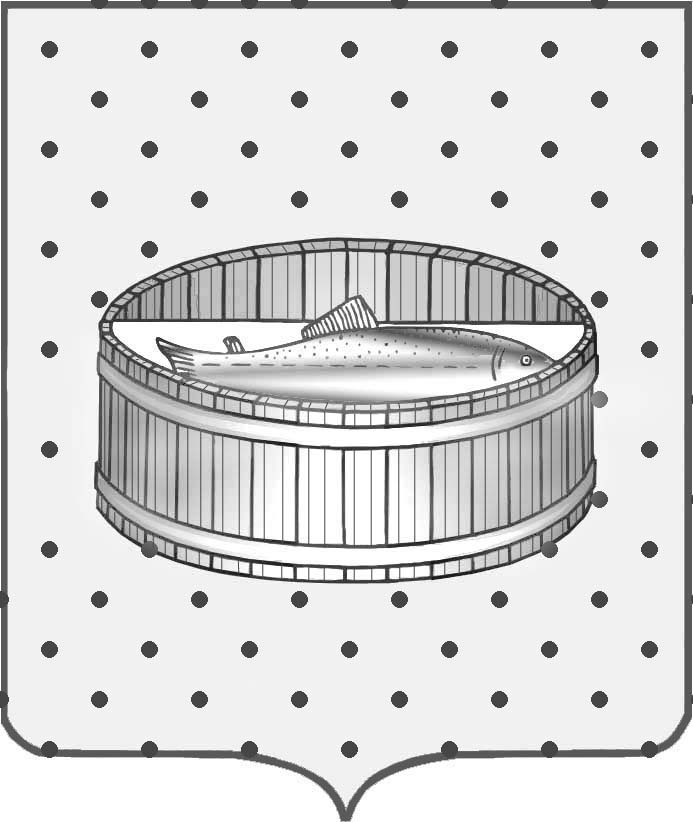 Ленинградская область                           Лужский муниципальный район Совет депутатов Лужского городского поселениятретьего созываРЕШЕНИЕ                                                                 26 мая 2015 года      № 57Об исполнении бюджета муниципального образования Лужское городское поселение за 2014 годНа основании п. 10 ст. 35 Федерального закона от 06.10.2003 г. № 131-ФЗ «Об общих принципах организации местного самоуправления в Российской Федерации», с учетом результатов публичных слушаний, проведенных  19.05.2015 г., Совет депутатов Лужского городского поселения РЕШИЛ: 	1. Утвердить отчет об исполнении бюджета Лужского городского поселения за 2014 год по доходам в сумме 368 821,2 тысяч рублей и по расходам в сумме 343 098,1 тысяч рублей с профицитом в сумме 25 723,1 тысяч рублей со следующими  показателями:- по доходам бюджета Лужского городского поселения за 2014 год по кодам классификации доходов бюджета согласно приложению 1;- по доходам бюджета Лужского городского поселения за 2014 год по кодам видов, подвидов доходов, классификации операций сектора государственного управления, относящихся к доходам бюджета согласно приложению 2;- по расходам бюджета Лужского городского поселения за 2014 год по ведомственной структуре расходов бюджета согласно приложению 3;- по расходам бюджета Лужского городского поселения за 2014 год по разделам и подразделам классификации расходов бюджета согласно приложению 4;- по источникам внутреннего финансирования дефицита бюджета Лужского городского поселения за 2014 год по кодам классификации источников финансирования  дефицитов бюджетов согласно приложению 5;  - по источникам внутреннего финансирования дефицита бюджета Лужского городского поселения за 2014 по кодам групп, подгрупп, статей, видов источников финансирования дефицитов бюджетов, классификации операций сектора государственного управления, относящихся к источникам финансирования дефицитов бюджетов согласно приложению 6. 2. Настоящее решение вступает в силу с момента официального  опубликования. Глава Лужского городского поселения,исполняющий полномочия председателя Совета депутатов	                                                                                  В.Н. СтепановРазослано: КФ – 2, редакция газеты «Лужская правда», прокуратура.